Il Dipartimento di Economia e Finanza al top in Puglia per occupazione dei laureati.Il Dipartimento di Economia e Finanza dell’Università di Bari è l’unico in Puglia che riesce a competere con i Dipartimenti scientifici nel placement (Almalaurea). Una conferma di un lavoro impostato bene in un contesto difficile, che comunque richiede un continuo sforzo ulteriore in un contesto sempre più competitivo. Complimenti ai nostri ragazzi, che restano in ogni caso la nostra prima risorsa ed obiettivo.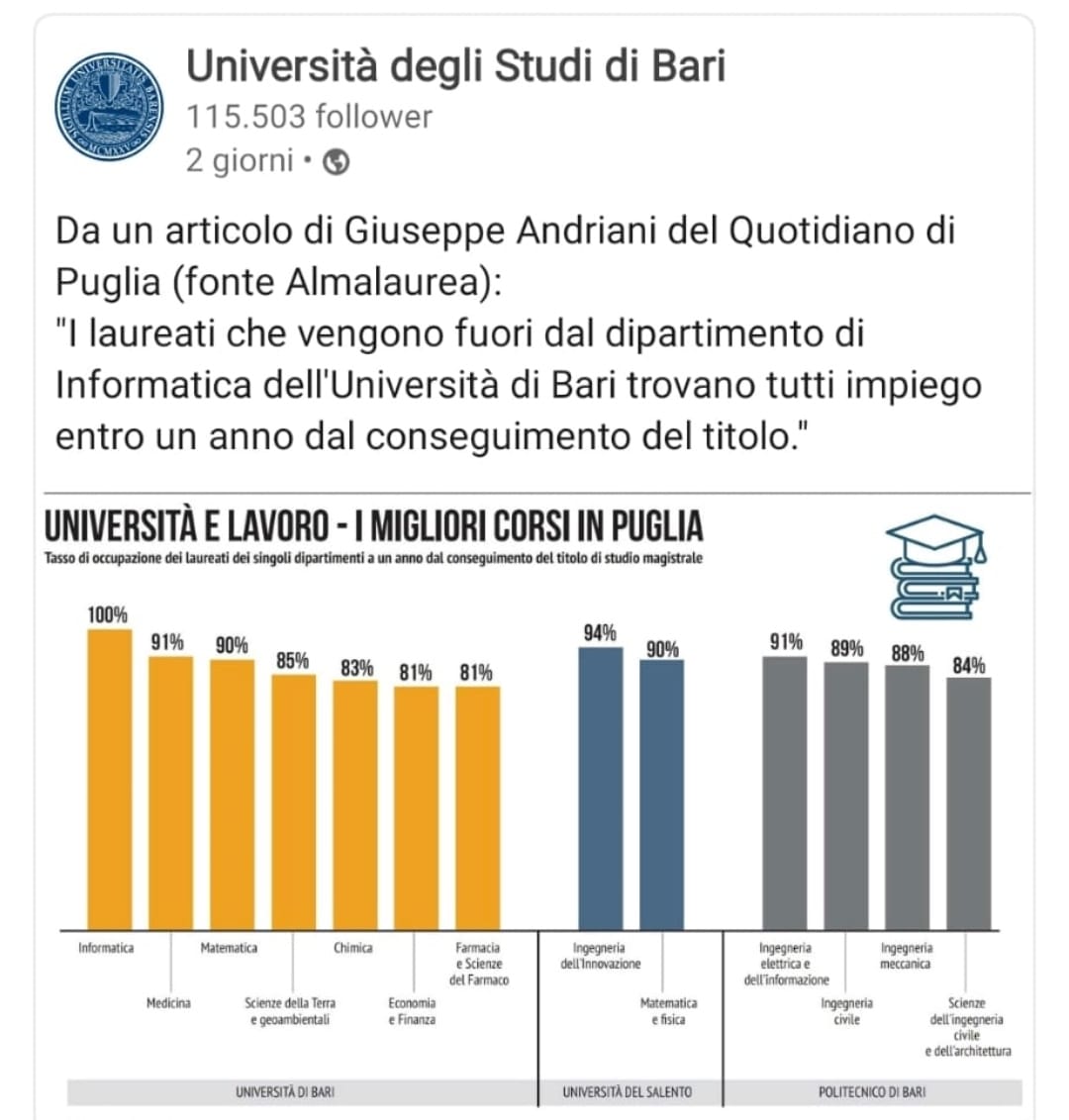 